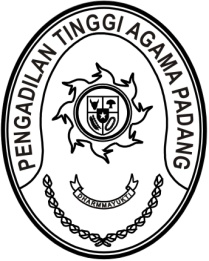 S  U  R  A  T      T  U  G  A  SNomor : W3-A/       /OT.00/6/2022Menimbang 	: 	bahwa untuk meningkatkan kualitas pelayanan public dalan pelaksanaan tugas dan fungsi peradilan, Pengadilan Tinggi Agama Padang akan menyelenggaran kegiatan Diskusi Hukum Dilingkungan Pengadilan Tinggi Agama Padang, dipandang perlu menugaskan panitia pelaksana kegiatan tersebut;Dasar 	: 	1. 	Keputusan Ketua Pengadilan Tinggi Padang Nomor   
W3-A/1660/OT.00/VI/2022 tanggal 9 Juni 2022 tentang Pelaksana Kegiatan Diskusi Hukum Dilingkungan Pengadilan Tinggi Agama Padang Tahun 2022;		2.		Daftar Isian Pelaksanaan Anggaran Pengadilan Tinggi Agama 	Padang Nomor SP DIPA-005.04.2.401901/2022 tanggal 
17 November 2021;MEMBERI TUGASKepada 	: 	1.	Nama	: Nurasiyah Handayani Rangkuti, S.H.			NIP	:	198102212011012007			Pangkat/Gol. Ru	:	Penata (III/c)			Jabatan	:	Kepala Subbagian Tata Usaha dan Rumah Tangga		2.	Nama	:	Fitrya Rafani, S.Kom.			NIP	:	198905022015032002			Pangkat/Gol. Ru	:	Penata Muda (III/a)			Jabatan	:	Bendahara Tingkat Banding		3. Nama	:	Doni Windra			Jabatan	:	PPNPNUntuk 	: 	Pertama	:	sebagai panitia kegiatan Diskusi Hukum Dilingkungan Pengadilan Tinggi Agama Padang pada tanggal 21 Juni 2022 di Emersia Hotel dan Resort Batusangkar Jalan Hamka No.41 Jorong Baringin, Kecamatan Lima Kaum Kabupaten Tanah Datar, Sumatera Barat;Kedua 	:  segala biaya yang timbul untuk pelaksanaan tugas ini dibebankan pada DIPA Pengadilan Tinggi Agama Padang Tahun Anggaran 2022.21 Juni 2022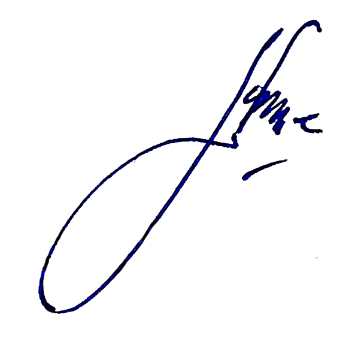 Wakil Ketua,Hamdani S.